Project:		 Vintage Oaks at the VineyardLocation:	 	On Hwy. 46 five miles west of Interstate 35	    	 	New Braunfels, Texas 78132Type:			New Construction/Site work/Utilities/PavingClient:			Bluegreen CommunitiesDate of Work:		January 2008 thru September 2008			Some site work and utilities phasedDescription of Work:	This project consisted of an Amenities complex that included a 12,000 square foot main building with an exercise facility, an indoor and outdoor commercial kitchen, outdoor pavilion, large meeting room, atrium with forty foot ceiling, three pools, lazy river, a 4,000 square foot bathhouse, extensive landscaping, and parking.  An extensive entrance into the main community with a forty-five foot bell tower.  The community also has over fourteen miles of roads and utilities that include water and electrical.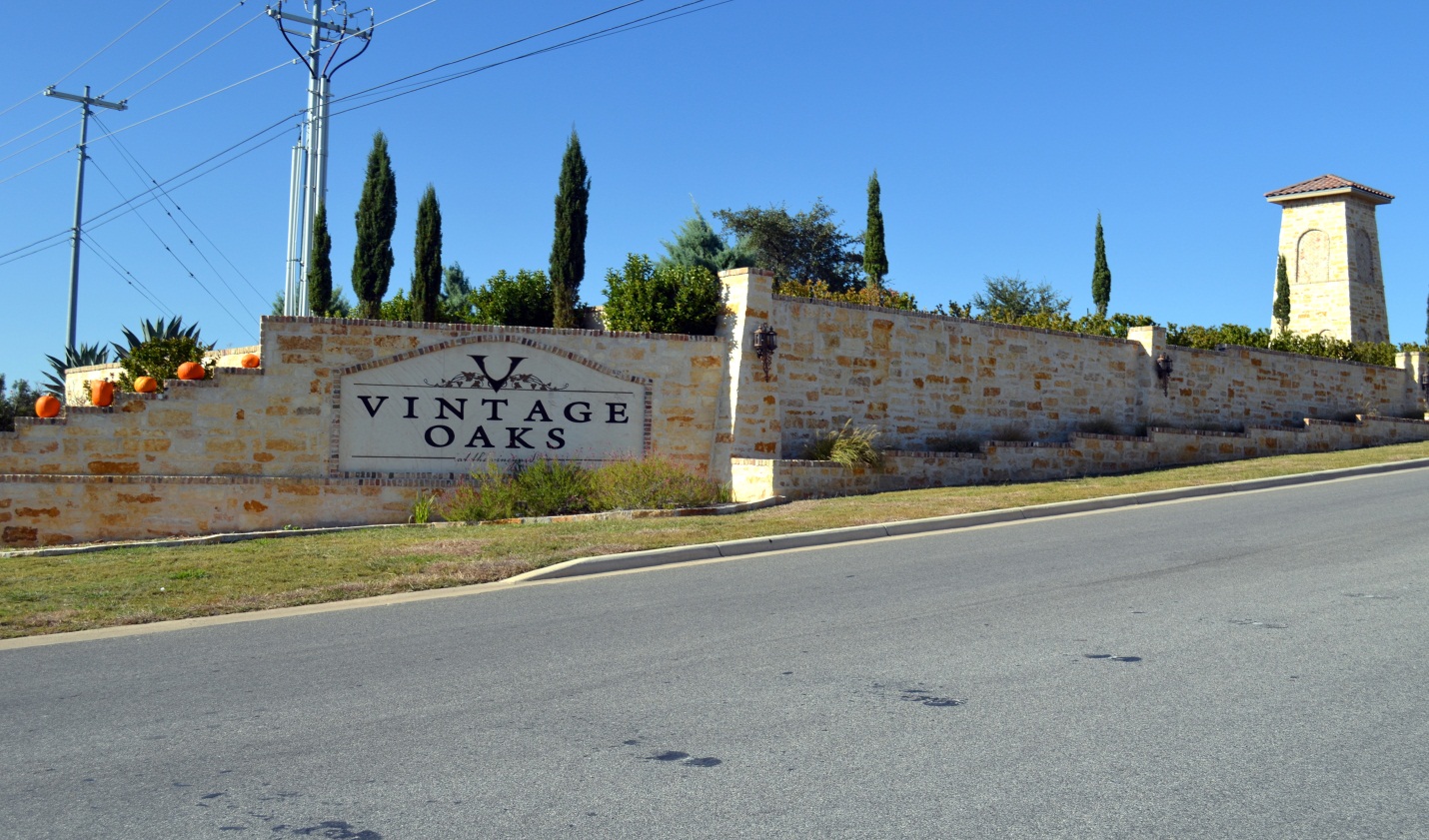 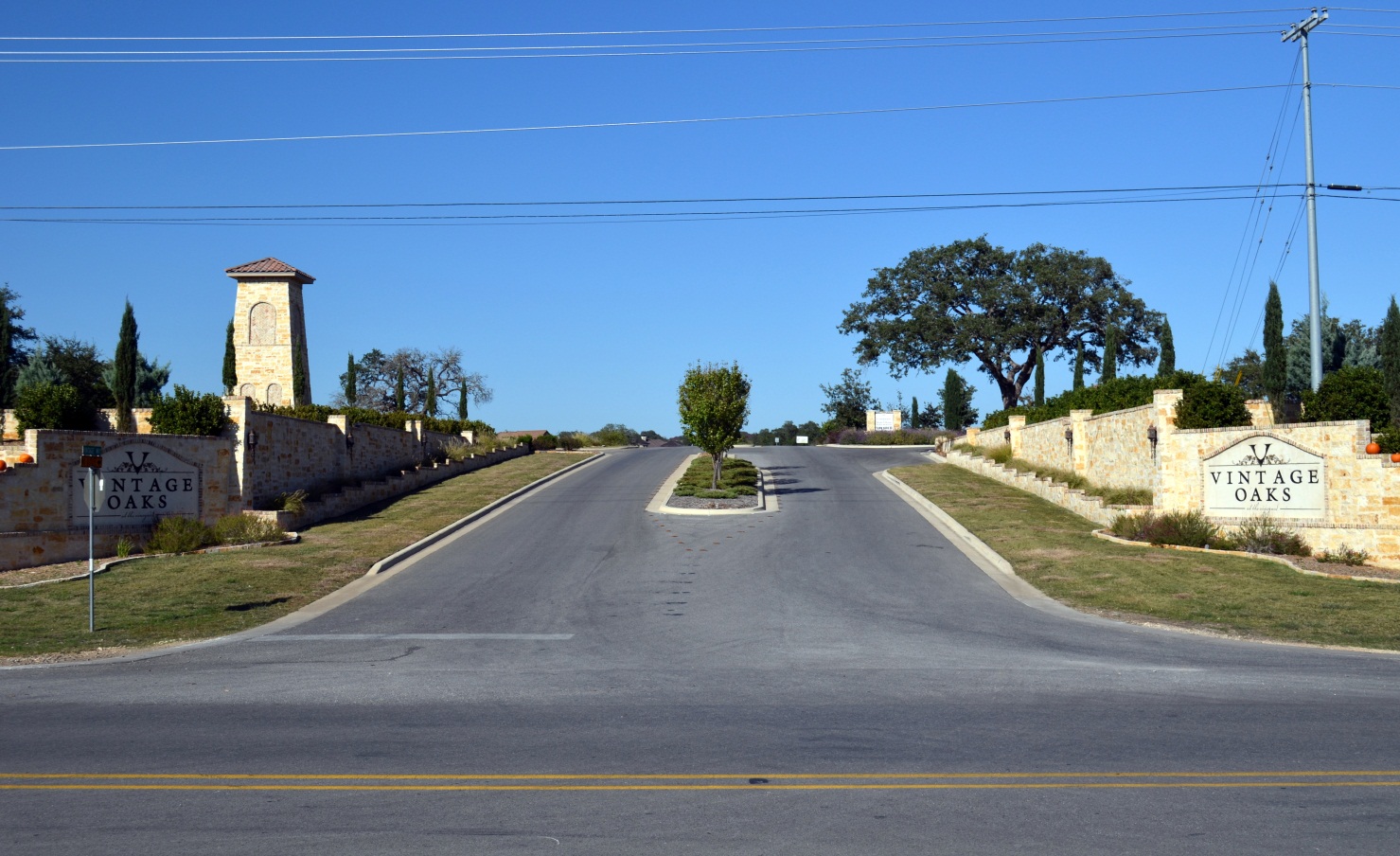 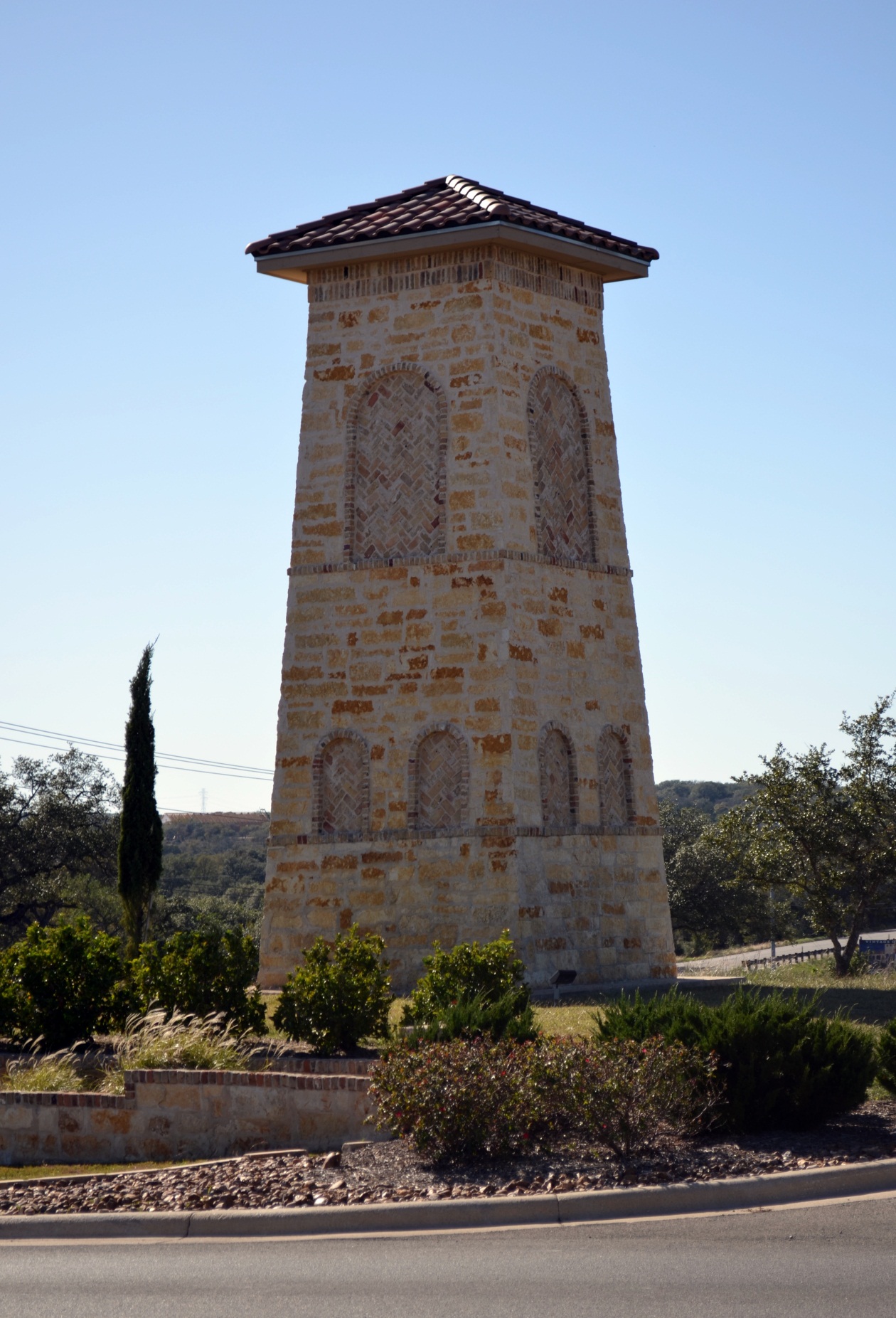 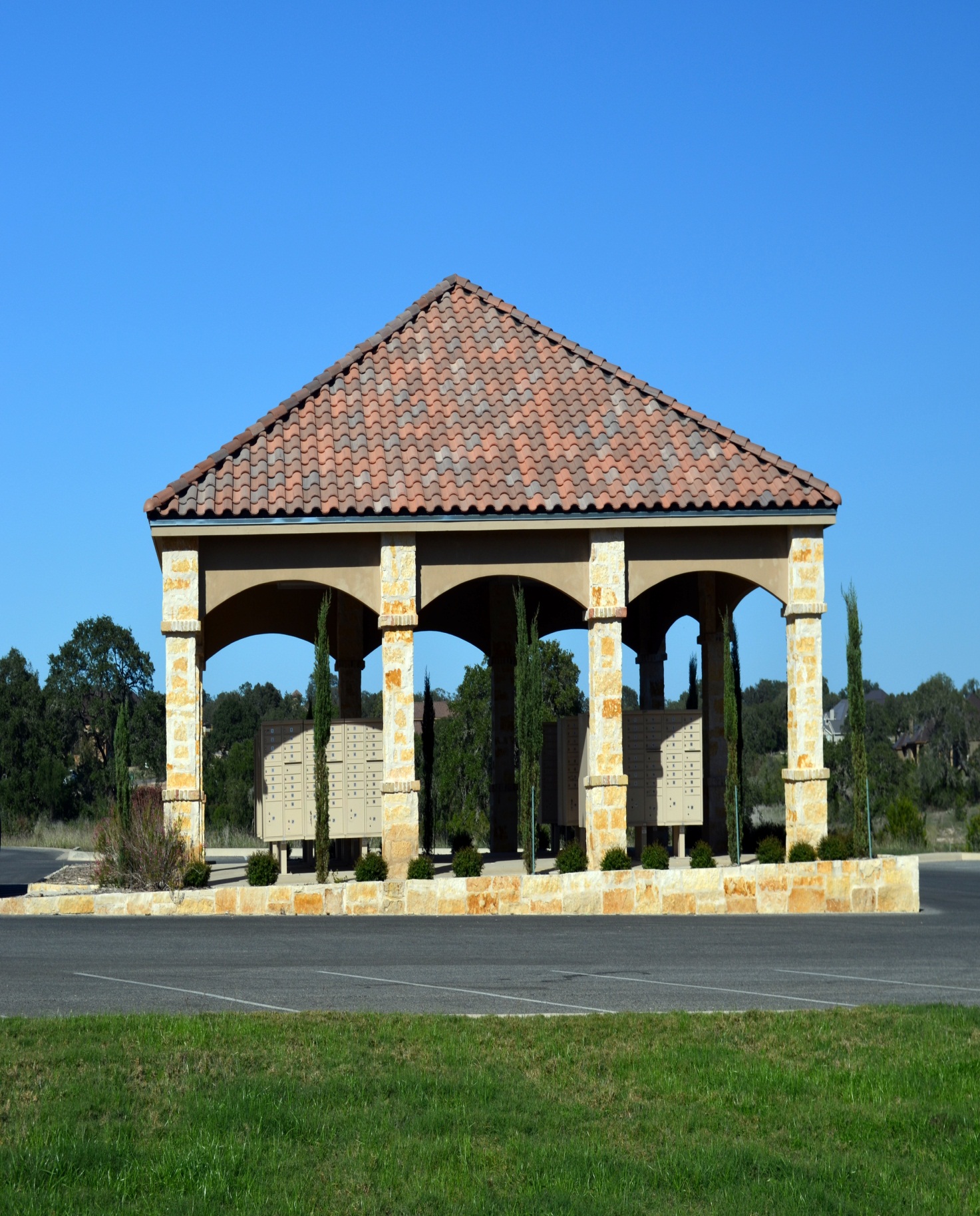 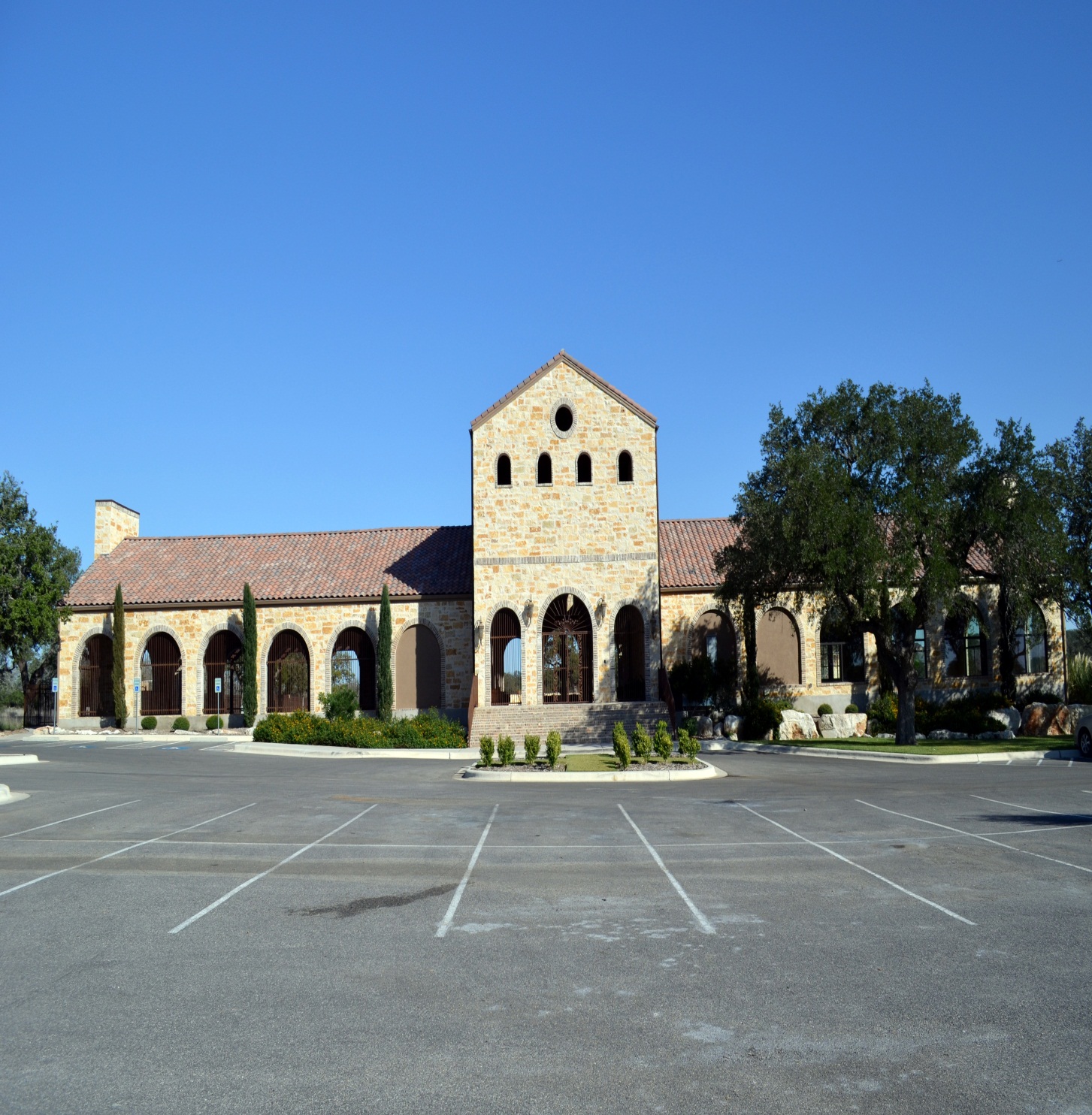 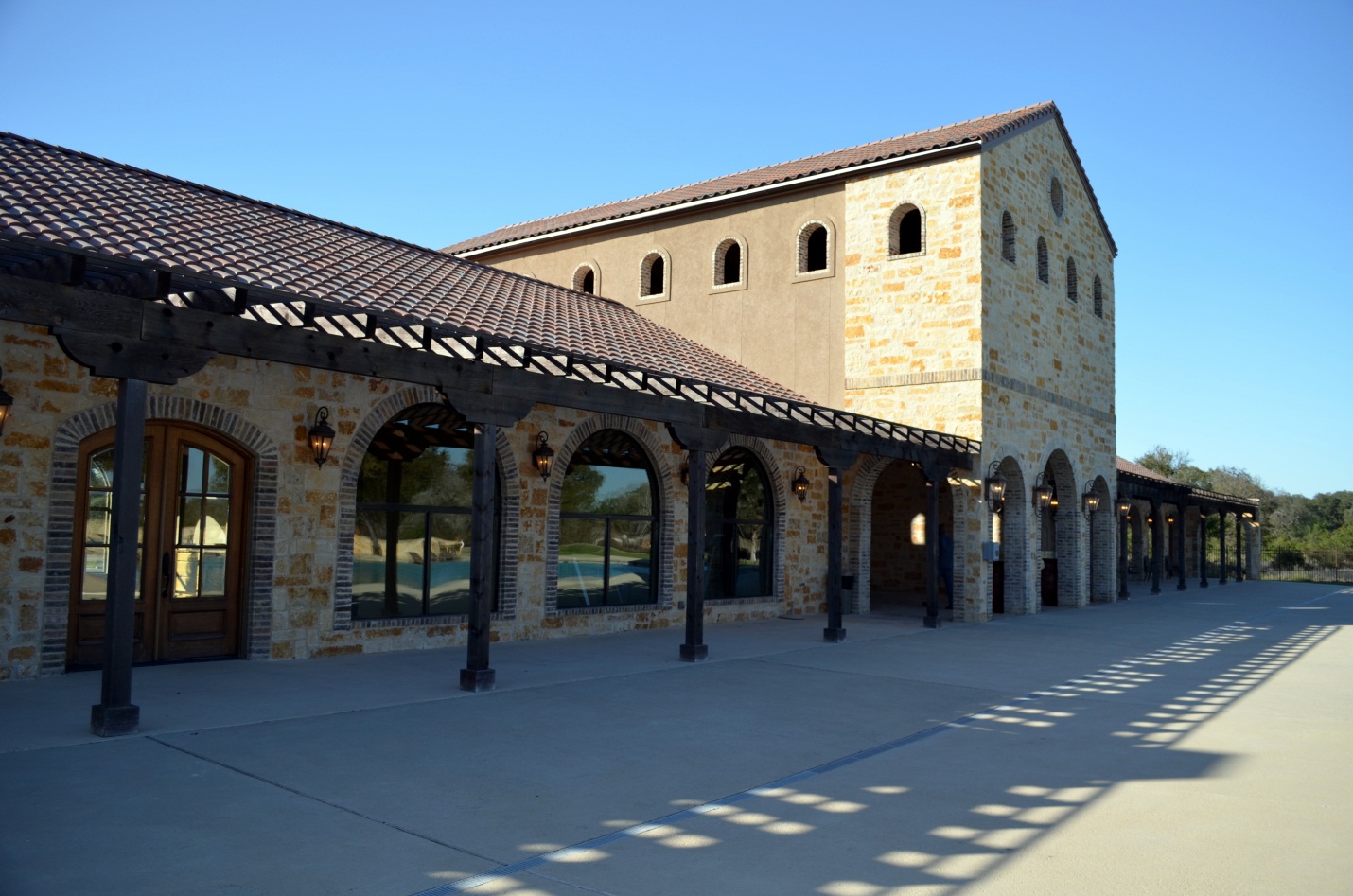 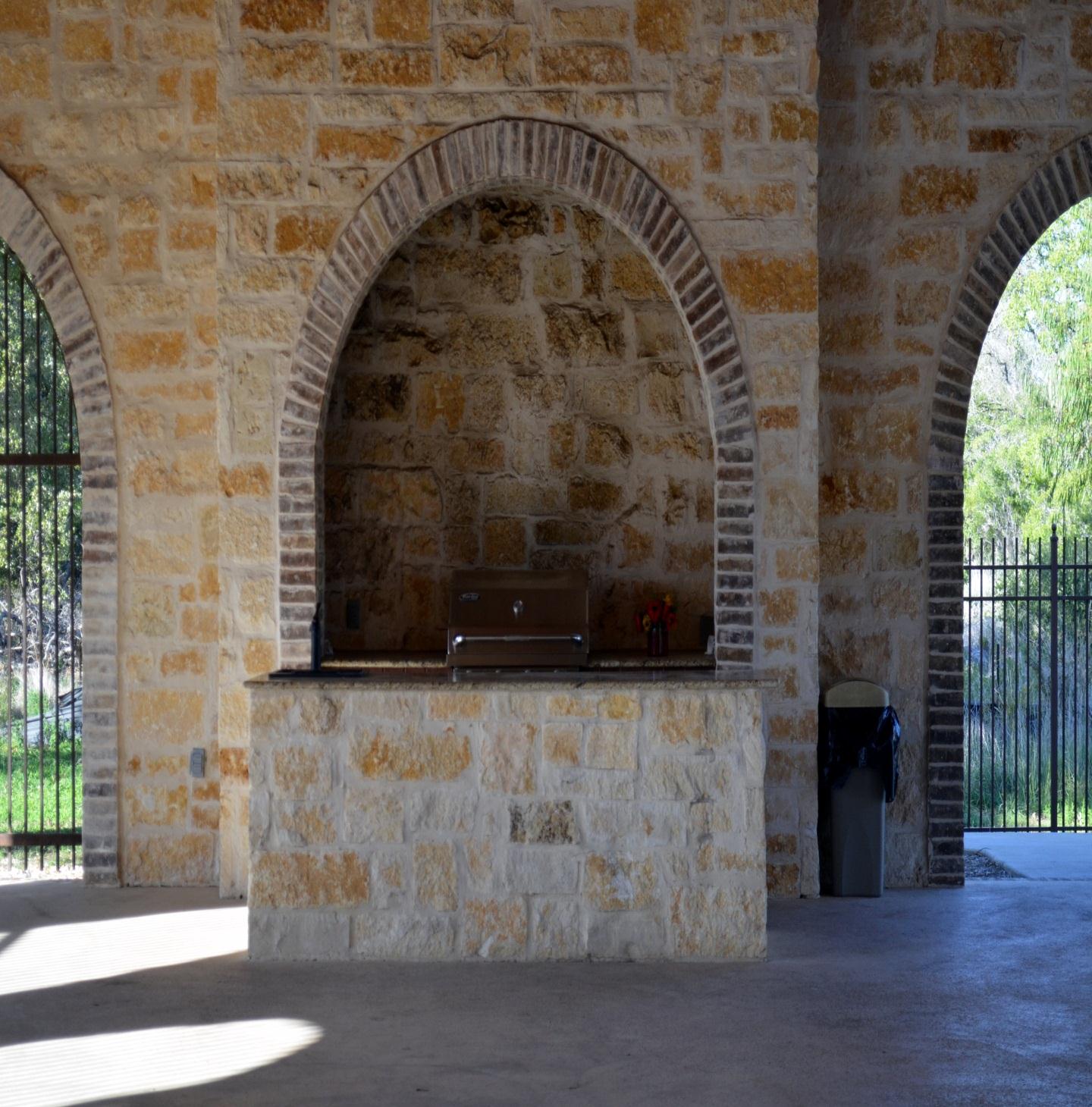 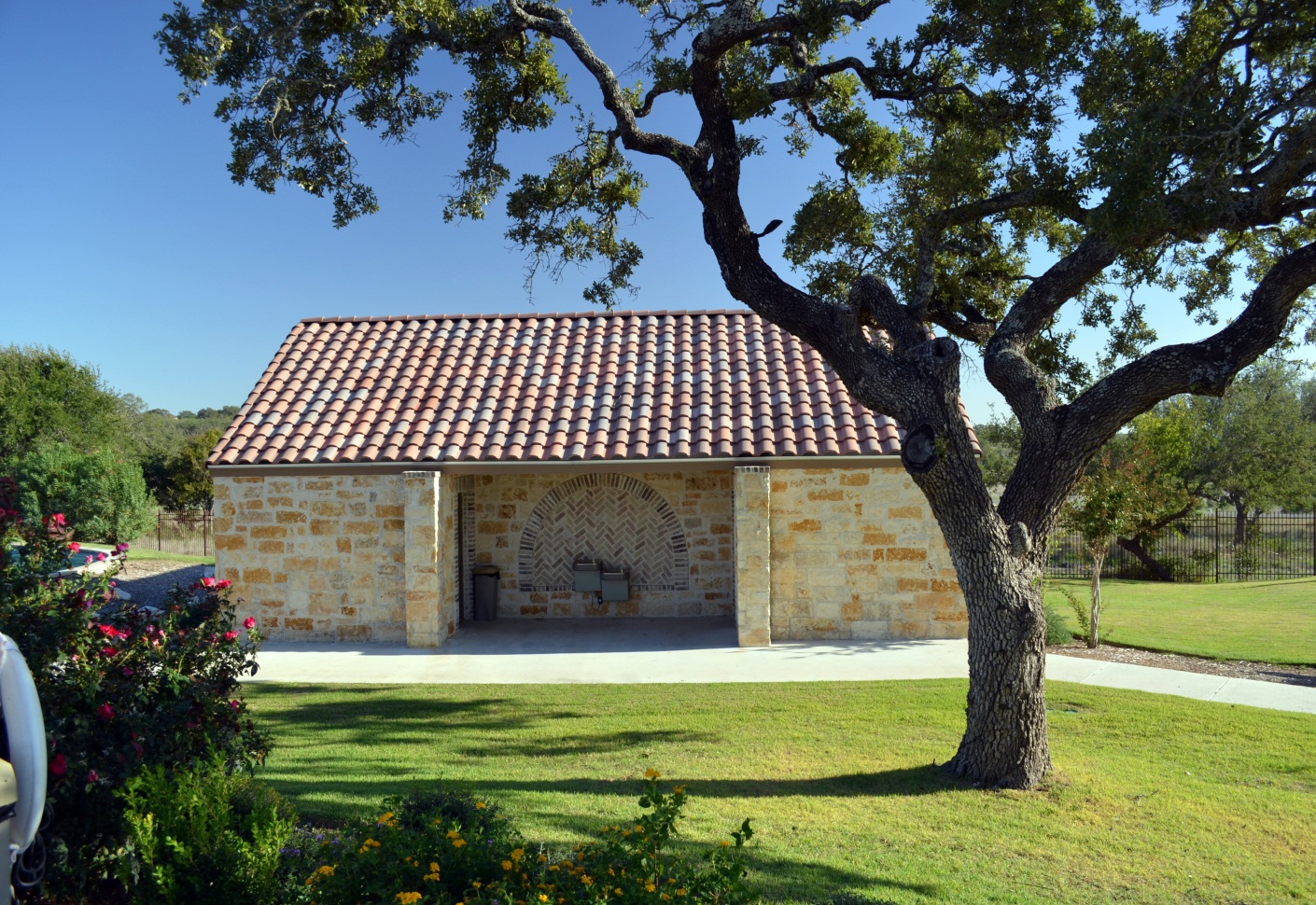 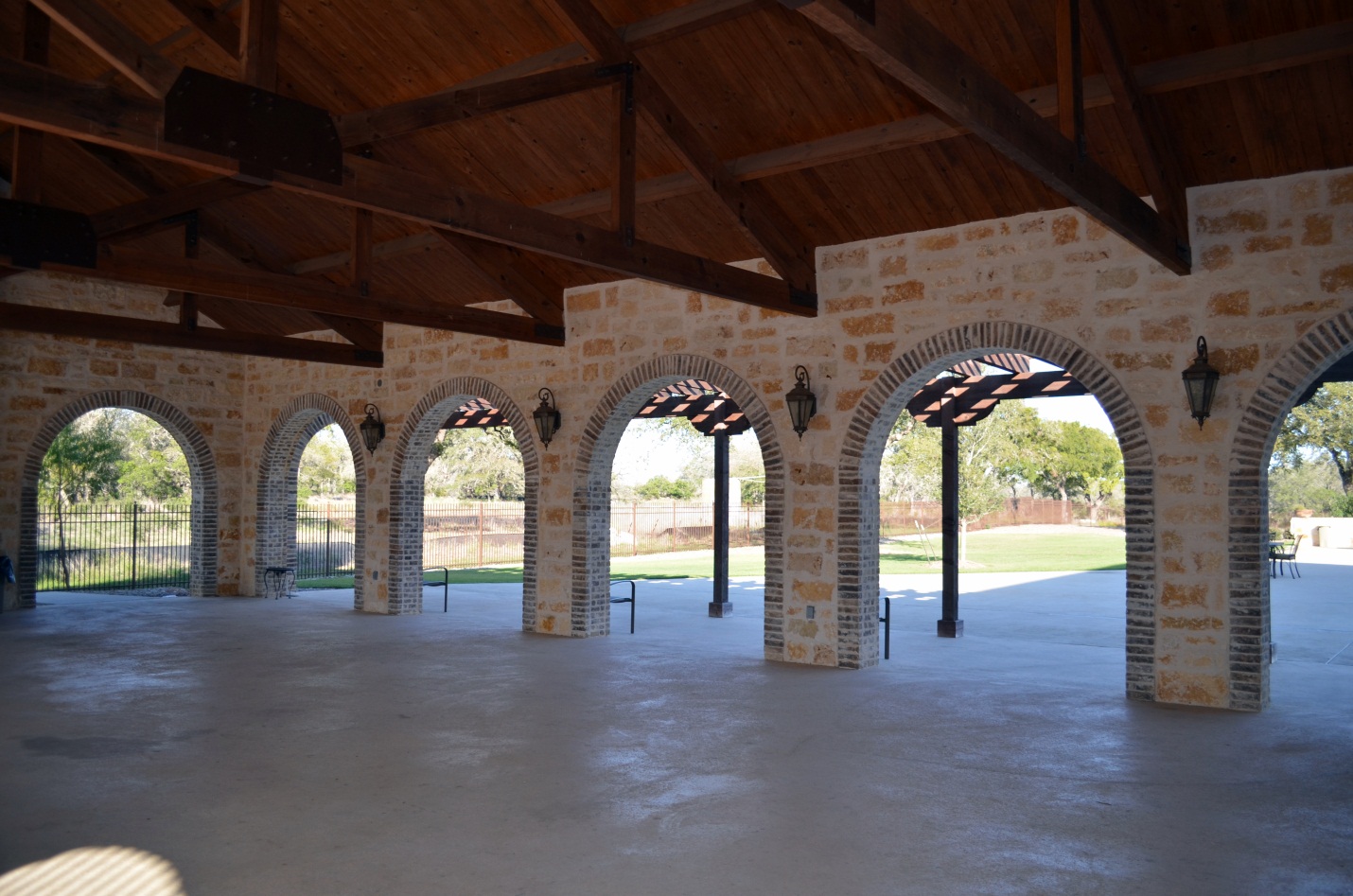 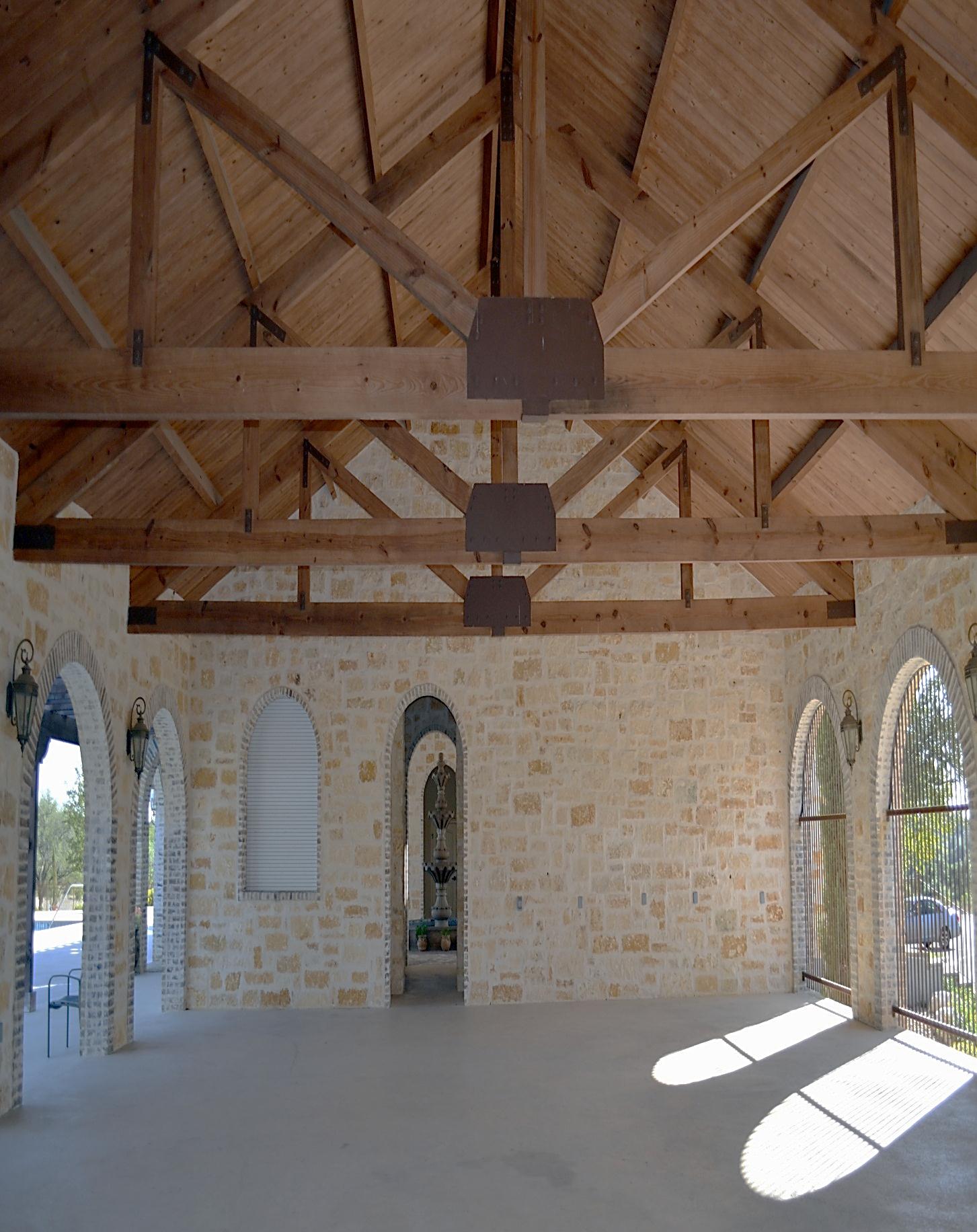 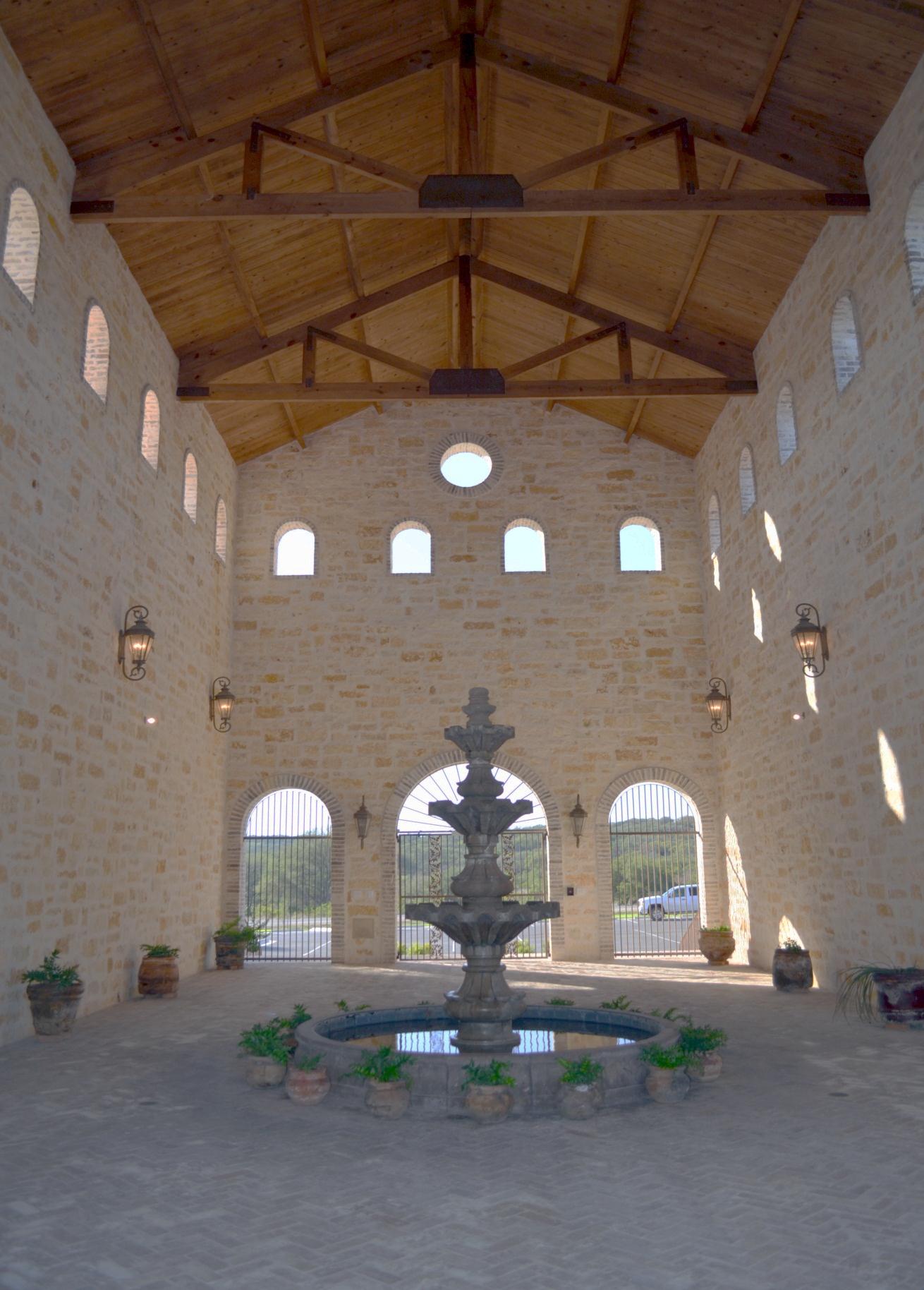 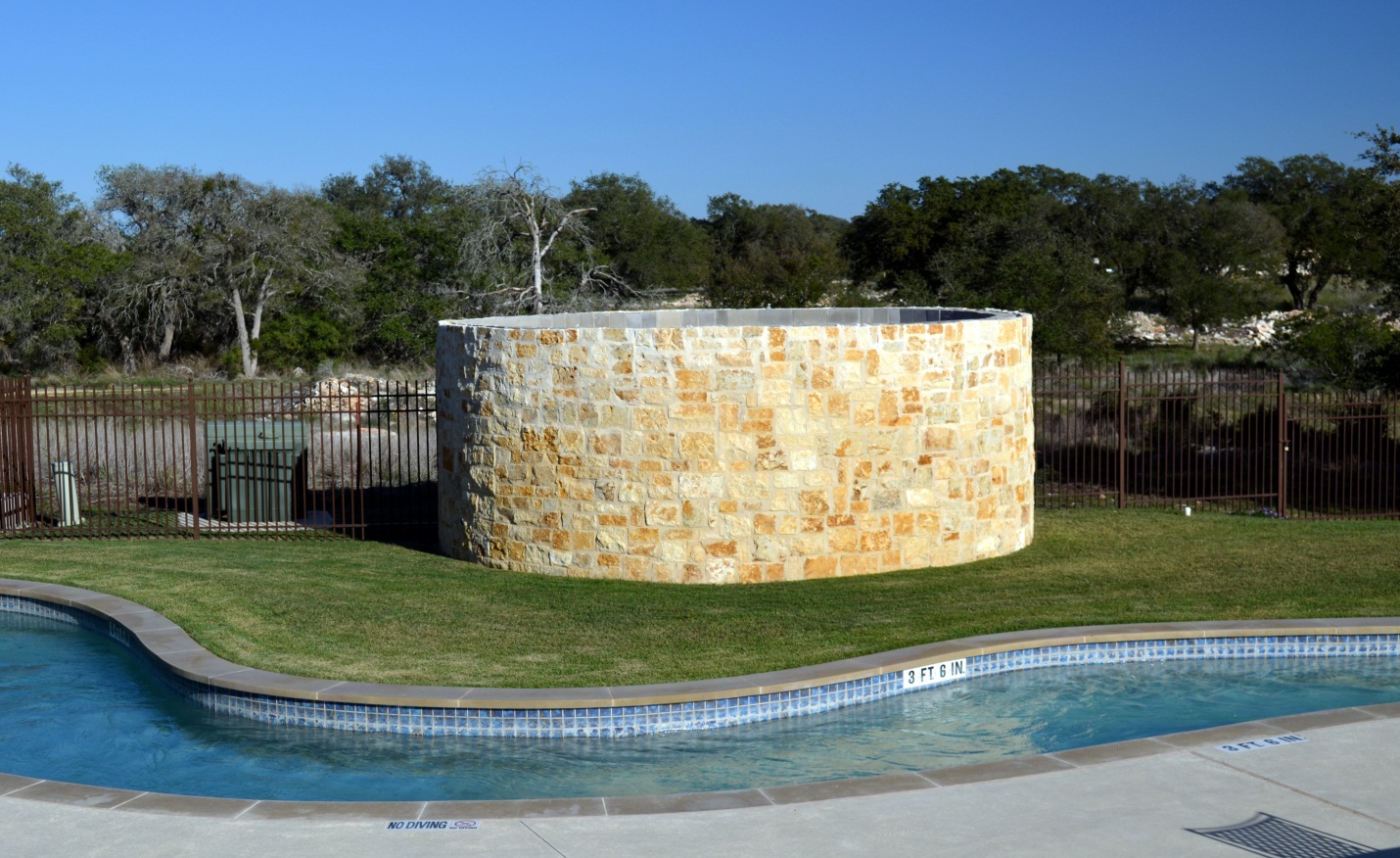 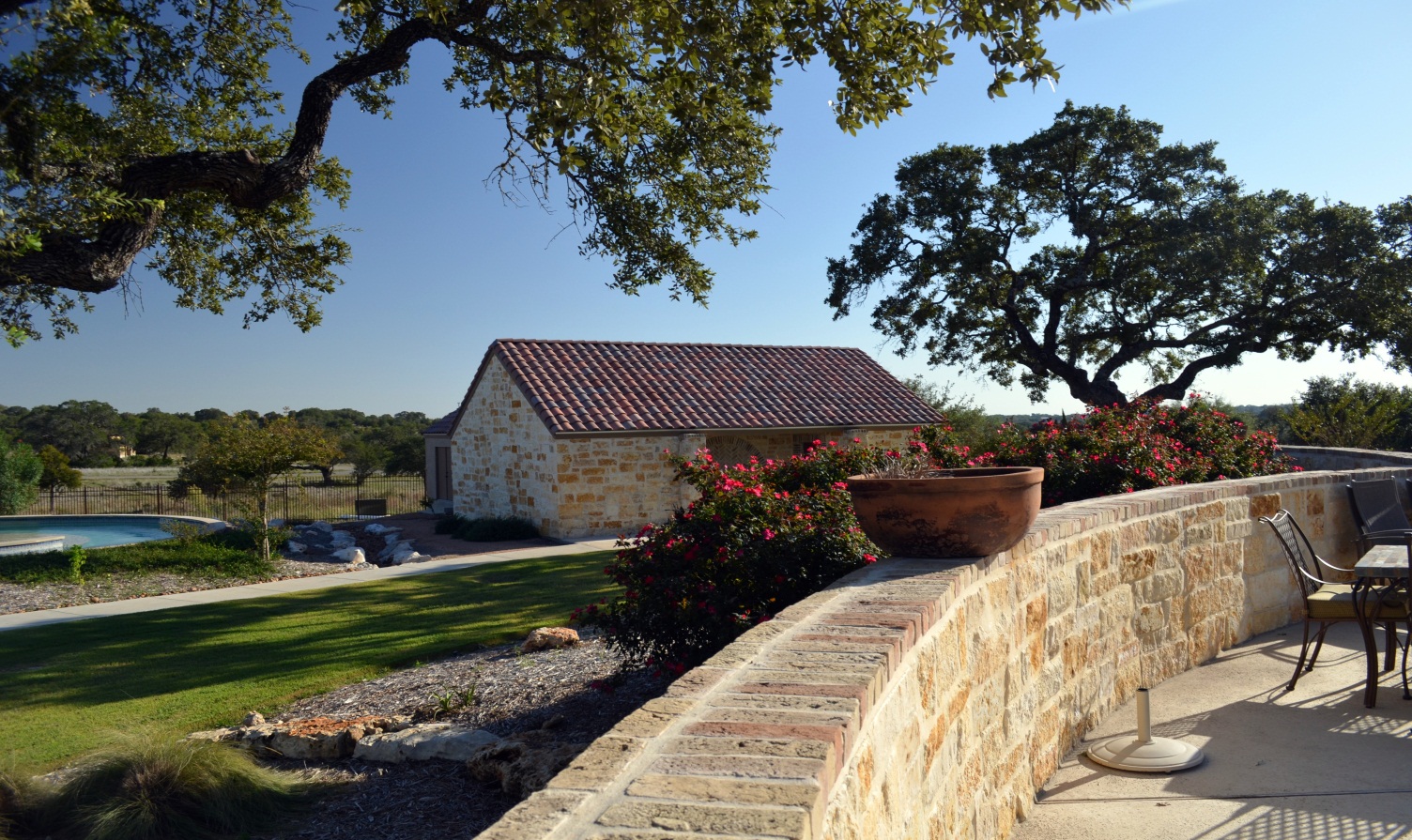 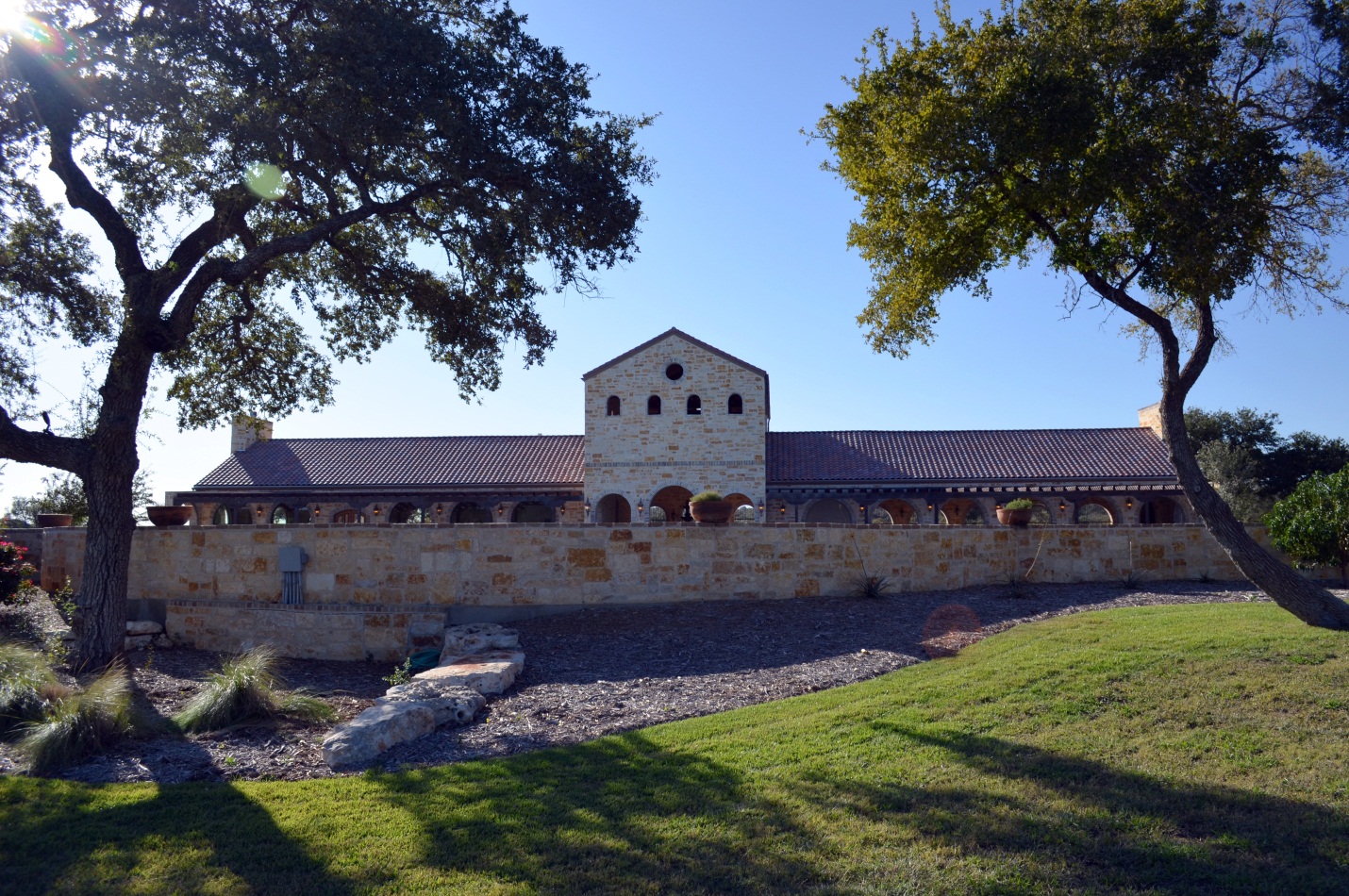 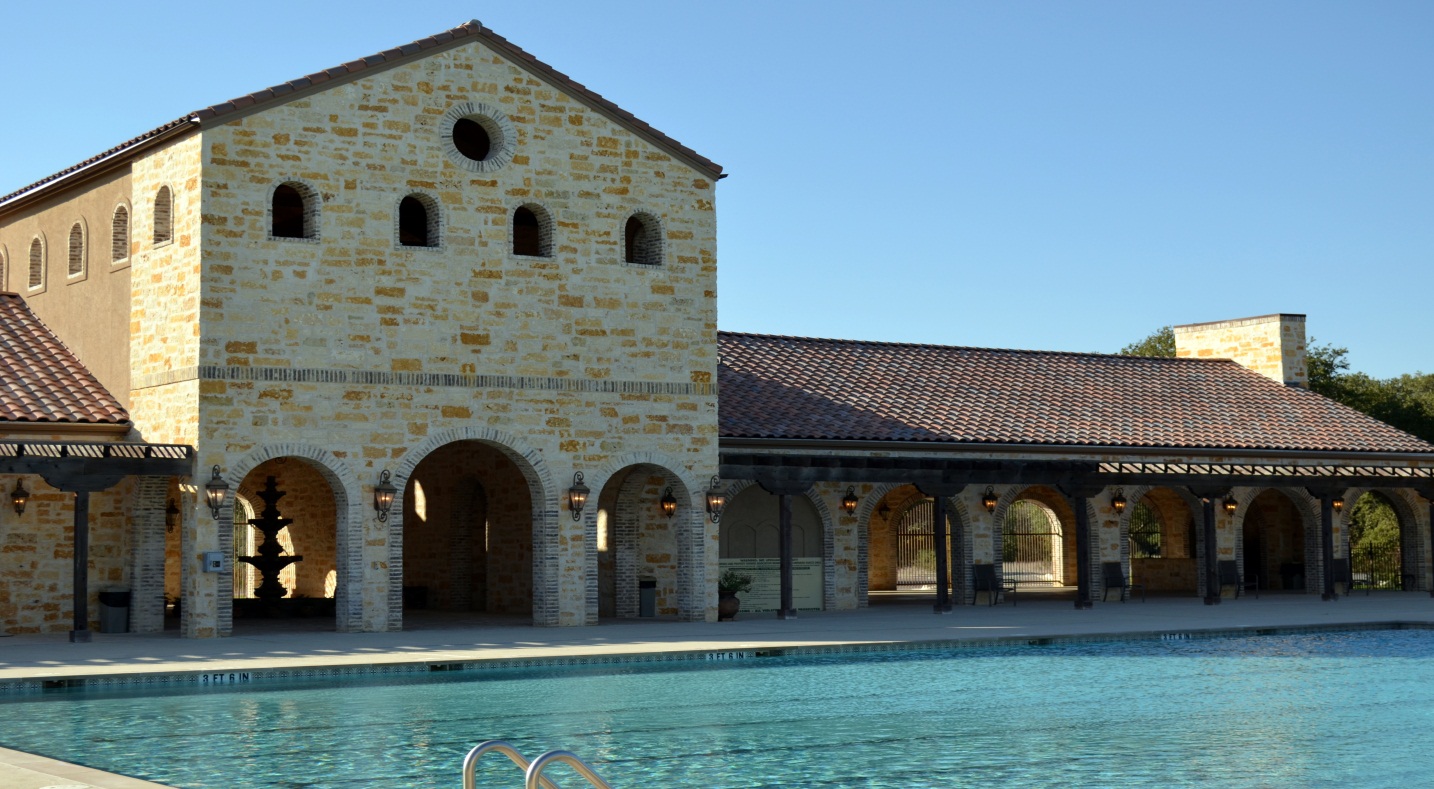 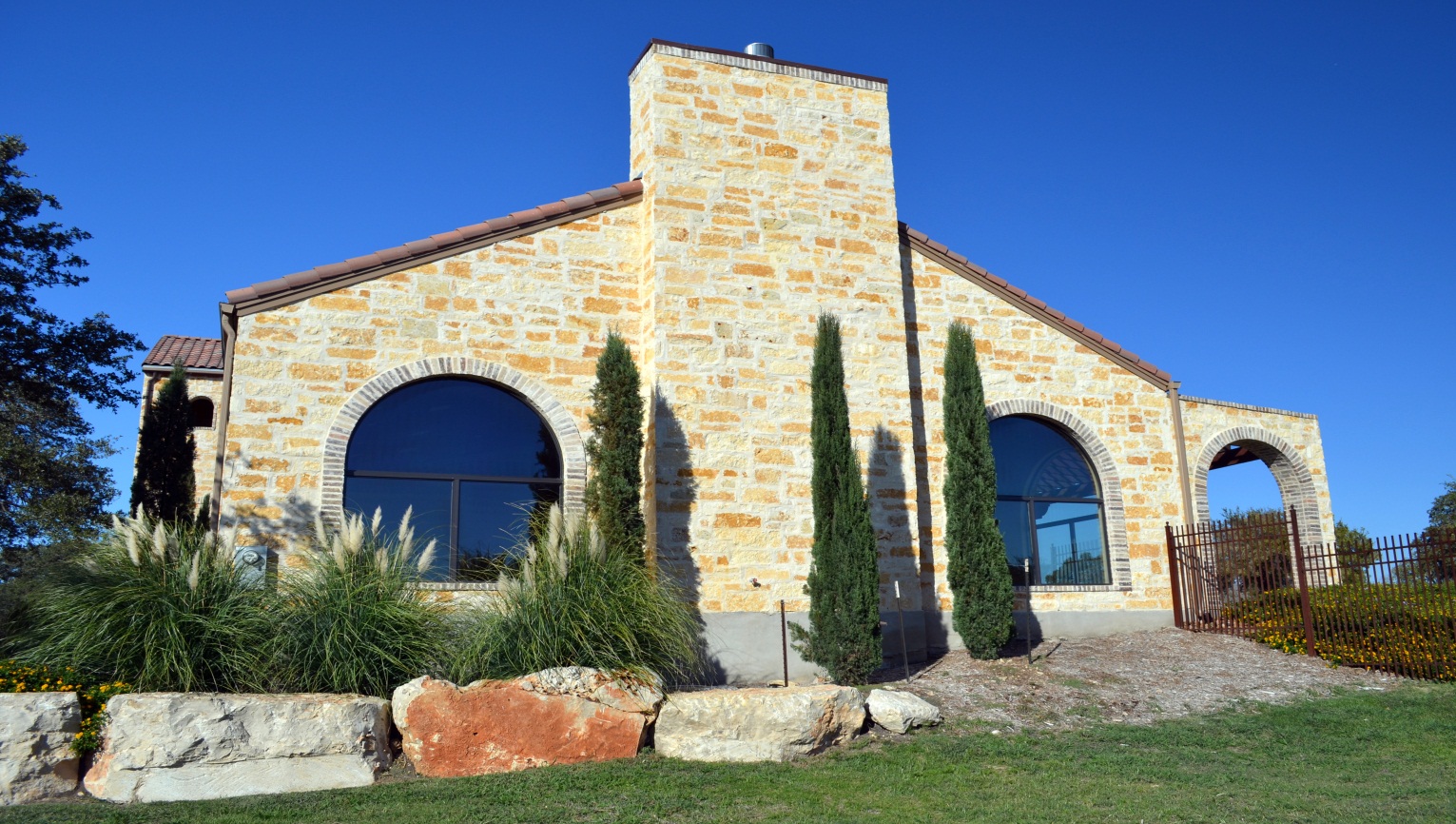 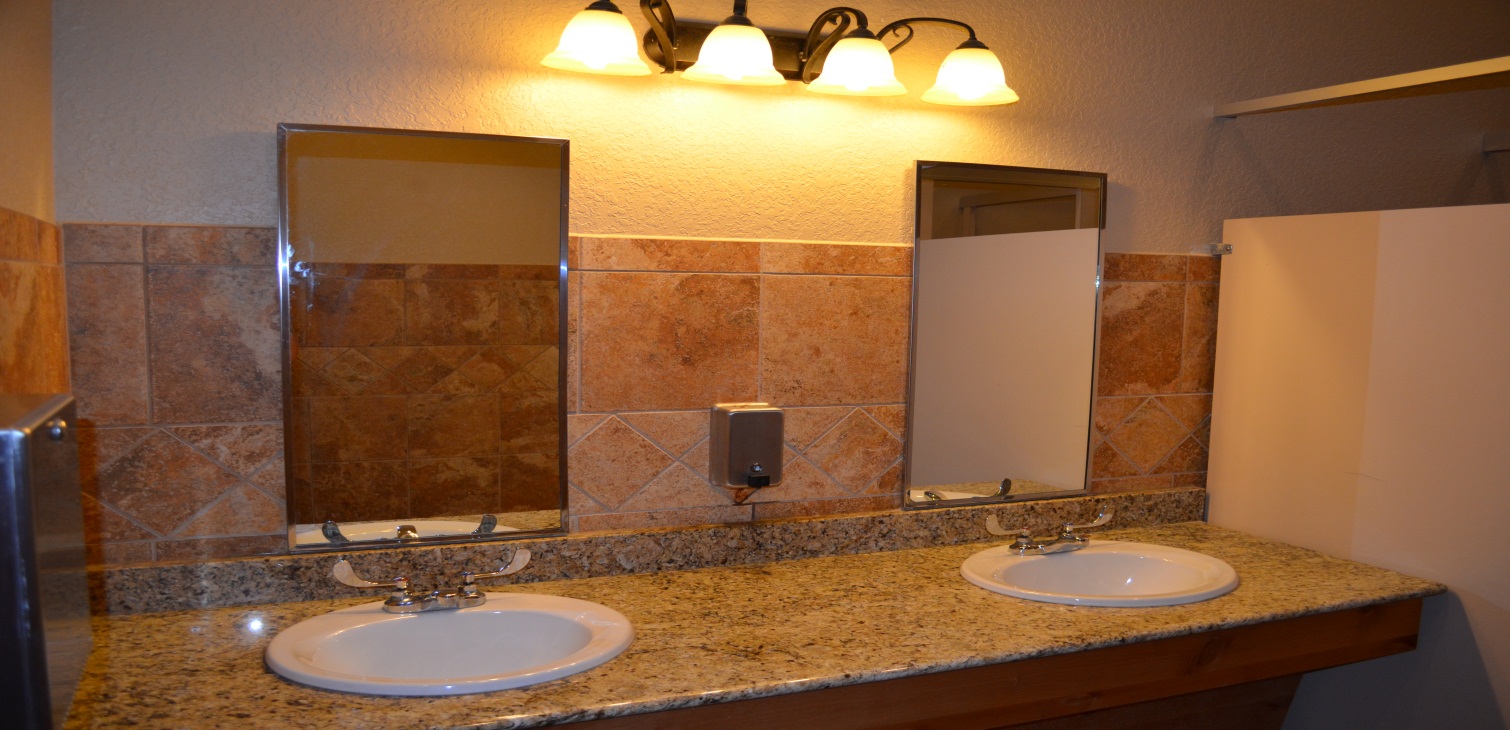 